บันทึกข้อความ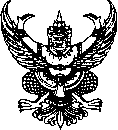 ส่วนราชการ คณะแพทยศาสตร์                                                       โทร.	                                        ที่   อว 0603.10.                  	วันที่	         เรื่อง   ขอนำส่งเงินอุดหนุนโครงการวิจัยเหลือจ่าย และดอกเบี้ยเข้าเป็นเงินรายได้สะสมของคณะแพทยศาสตร์
เรียน   คณบดีคณะแพทยศาสตร์ตามที่ คณะแพทยศาสตร์ มหาวิทยาลัยนเรศวรอนุมัติให้ทุนอุดหนุนการวิจัยจากงบประมาณรายได้คณะ ประจำปีงบประมาณ พ.ศ. 2566 สัญญาเลขที่ <<สัญญา>> เรื่อง <<โครงการวิจัย>> งบประมาณที่ได้รับจัดสรร <<งบประมาณ>> บาท โดยมี <<หัวหน้าโครงการ>> สังกัดคณะ <<หน่วยงาน>> เป็นหัวหน้าโครงการ และได้เสนอขอปิดโครงการวิจัยแล้ว นั้นในการนี้ ข้าพเจ้าขอนำส่งเงินอุดหนุนโครงการวิจัยเหลือจ่ายพร้อมดอกเบี้ย เข้าเป็นเงินรายได้สะสมของคณะแพทยศาสตร์ โดยมีรายละเอียดดังนี้1. เงินอุดหนุนโครงการวิจัยเหลือจ่าย จำนวนเงิน...................บาท (......................................)2. ดอกเบี้ยจากบัญชีโครงการวิจัย จำนวนเงิน..........................บาท (......................................)   รวมจำนวนเงินทั้งสิ้น ..........................บาท (......................................) โดยโอนเงินเข้าบัญชีเลขที่ 346-1-00001-2 ธนาคารกรุงศรีอยุธยา สาขามหาวิทยาลัยนเรศวร ประเภทออมทรัพย์ แล้ว เมื่อวันที่ 		ดังเอกสารแนบท้าย โปรดออกใบเสร็จรับเงินในนาม <<หัวหน้าโครงการ>> สังกัดคณะ <<คณะ>> รหัสสัญญา <<สัญญา>> โครงการวิจัยเรื่อง <<โครงการวิจัย>> 	จึงเรียนมาเพื่อโปรดพิจารณา (..........................................)         หัวหน้าโครงการ